St Joseph’s English Department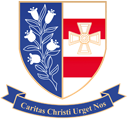 GCSE English Language Paper 1  Revision BookletExplorations in creative reading and writing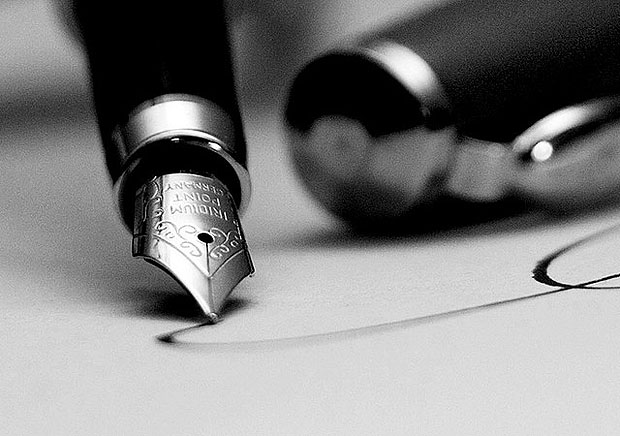 Summary of the examThis exam lasts 1 hour and 45 minutesThe total mark for this exam is 80: 40 marks for section A and 40 marks for section BThis exam requires you to respond to an unseen literary, fictional text. You will also be required to produce a piece of descriptive or narrative writingOverall marking descriptors for Section AOverall marking descriptors for Section BHow to use this booklet:Read the guidance for each question carefullyUse the extracts in each section to revise and practice important skillsRead the example answers and make sure you understand how to produce a good answerPractise producing an answer for each questionUse the key reminders section for each question to guide your revisionHow to interpret and understand the extractQuestion 2: Writing about languageTo succeed in question 2, you must be able to identify and accurately label a wide range of language features. You need to make sure that you learn all of the techniques listed below and that you can identify them correctly within a text. Question 2: Writing about languageTo achieve excellent marks in this section of the exam it is essential that you not only accurately identify a range of language features, but that you also analyse the effects of the features that you find in detail. Therefore, the following phrases are banned. If you use these phrases you are limiting your chances of achieving anything above Level 1 (the lowest level) Banned phrases:It makes the reader want to read onIt makes the reader think It is effectiveIt has an effectIt puts a picture in the reader’s headIt stands outIt draws the reader inIt grabs the reader’s attentionLook at this extract from Survivor by Chuck Palahniuck. It is from the opening of the novel. Testing, testing. One, two, three.Testing, testing. One, two, three.Maybe this is working. I don’t know. If you can even hear me, I don’t know.But if you can hear me, listen. And if you’re listening then what you’ve found is the story of everything that went wrong. This is what you’d call the flight recorder of Flight 2039. The black box, people call it, even though its orange and on the inside is a loop of wire that’s the permanent record of all that’s left. What you’ve found is the story of what happened. How to produce a successful answerLook at this extract from Dr Jekyll and Mr Hyde by Robert Louis Stephenson. Here, a young girl is describing her encounter with the character Mr Hyde. Question 2: How does the writer use language here to describe Mr Hyde?words and phrases language features and techniques sentence formsPresently her eye wandered to the other, and she was surprised to recognise in him a certain Mr Hyde, who had once visited her master, and for whom she had conceived a dislike. He had in his hand a heavy cane, with which he was trifling; but he answered never a word, and seemed to listen with an ill-contained impatience. And then all of a sudden he broke out in a great flame of anger, stamping with his foot, brandishing the cane, and carrying on (as the maid described it) like a madman. The very old gentleman took a step back, with the air of one very much surprised and a trifle hurt; and at that Mr Hyde broke out of all bounds, and clubbed him to the earth. And next moment, with ape-like fury, he was trampling his victim under foot, and hailing down a storm of blows, under which the bones were audibly shattered and the body jumped upon the roadway. At the horror of these sights and sounds, the maid fainted.The writer uses verbs to demonstrate the ferocity of Mr Hyde and emphasise his animalistic qualities. For example, the present participle verb “trampling” implies that the character is able to use significant force and in fact is able to almost flatten his victim, suggesting that this character is devoid of any human emotion or empathy for his victim. His inhumane qualities are also reinforced by the adverb “audibly” which further demonstrates his almost superhuman, abnormal abilities and heightens the danger and threat that he poses.This answer demonstrates level 4 skills. The student is able to pick out relevant features, quote them precisely and offer a detailed and perceptive analysis of their effect. They have clearly thought about the connotations of the words and then use these to explain what effect this has on the reader and what it implies about the character.You should now write two more paragraphs demonstrating these skills.____________________________________________________________________________________________________________________________________________________________________________________________________________________________________________________________________________________________________________________________________________________________________________________________________________________________________________________________________________________________________________________________________________________________________________________________________________________________________________________________________________________________________________________________________________________________________________________________________________________________________________________________________________________________________________________________________________________________________________________________________________________________________________________________________________________________________________________________________________________________________________________________________________________________________________________________________________________________________________________________________________________________________________________________________________________________________________________________________________________________________________________________________________________________________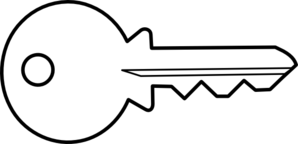 Key reminders for question 2Question 3: Writing about structureStructure ToolkitChronological/ Linear Structure: ordering of events in the order that they occurFlashback: where characters/ narrators remember and retell events that have happened in the pastParallel Narrative: a narrative structure that switches between two narrative perspectivesMultiple Narrative: a narrative structure that switches between several narrative perspectivesNonlinear Narrative/ Disjointed Narrative/ Disrupted Narrative: a narrative technique, where events are portrayed out of chronological order, often moving backwards and forwards in timeCyclical Narrative: A narrative structure that revisits the idea at the end of the text which was presented at the startFramed Narrative: where a story is presented within the overall narrative e.g. within a letter or diary entryComparison and Contrast: where comparisons and contrasts are drawn within a textCause and Effect: where consequences of events are detailedInductive Structure: where detail moves from the specific to the more generalDeductive Structure: where details move from the more general to the specificShifting of focus: other movement within a text e.g. from outside to inside, from inside to outside, from the collective to the individual etc.Exposition: the part of a text where setting, characters and background information is introducedRising Action: the part of a text where some form of problem or crisis begins to emergeClimax: the part of the text where there is the highest level of tension, usually involving a turning pointFalling Action: the part of a text where characters begin to solve their problems or crisisResolution/ Denouement: the part of the text which offers closure and problems/ crises are resolvedForeshadowing: where future events of the text are hinted at (usually in early parts of a narrative)Foreboding: a suggestion or hint that something bad or dangerous might occur later in a textPlot: story or sequence of eventsAnticlimax: where expectations of dramatic events are raised, and then dashedAccumulation: where lists of details are piled up to create a cumulative effectAnaphora: a type or repetition where the opening detail of a phrase is repeatedPerspective Shifts: where the narrative perspective (e.g. first ‘I’, second ‘you’, third ‘he’ / ‘she’) changesTopic sentence: the opening sentence of a paragraph which introduces the focus on that paragraphRepetition: where a word, phrase or idea is repeated through a textBeginnings and Endings: these should be considered when analysing introductions, changes, developments and resolutions in textsParagraphs: sections that a text is broken down into, often separated by changes in topic, time, person or placeParagraph length: consider the length of the paragraph and how this impacts upon the idea and shape of the text as a wholeClause: a group of words that include a verb. Clauses can sometimes be complete sentences e.g. ‘It was raining’Main Clause: sentences are made up of at least one main clause – the main idea of a sentence e.g. ‘It was raining’ Sometimes sentences can be made up of more that one main clause e.g. ‘It was raining but the sun was shining’. Subordinate Clause: A clause which is subordinate to another part of the same sentence e.g. ‘The apple that I ate was sour but it looked very tasty’.Single-clause Sentence: A sentence made up from one main clause e.g. ‘It was raining’.Multi-clause Sentence: A sentence that includes two or more clauses e.g. ‘She went shopping but took back everything she had bought because she didn’t like any of it.’ Multi clause sentences can be made up of sentences of more than one main clause e.g. ‘It was raining but the sun was shining.’ Multi-clause sentences can also be made up of main and subordinate clauses e.g. ‘The apple that I ate was sour but it looked very tasty’.Declarative Sentence / Statements: sentences that are statements e.g. ‘You are my friend.’Commands: Sentences that give commands e.g. ‘Be my friend!’Interrogative Sentences / Questions: sentences that ask questions e.g. ‘Are you my friend?’Exclamatory Sentence / Exclamation: sentences that exclaim e.g. ‘You are such a good friend!’Question 3: Writing about structureIn this section of the exam you will be required to look at the whole of an extract and analyse how it is structured to interest the reader. You will be asked to focus on what is written about in the beginning, middle and end of the extract as well as picking out any other structural features. Key questions to ask myself:What does the writer focus my attention on at the beginning, middle and end? What does the writer zoom in on?How does the focus of the extract change as the text progresses? Does the writer zoom out to look at the whole at any point?What are the effects of the change in focus?Look at this extract from ‘To kill a mockingbird’ by Harper Lee. In this extract, the character Scout is describing her father, Atticus. Atticus was feeble: he was nearly fifty. When Jem and I asked him why he was so old, he said he got started late, which we felt reflected upon his abilities and manliness. He was much older than the parents of our school contemporaries, and there was nothing Jem or I could say about him when our classmates said, ‘My father – ’
Jem was football crazy. Atticus was never too tired to play keep-away, but when Jem wanted to tackle him Atticus would say, ‘I’m too old for that, son.’
Our father didn’t do anything. He worked in an office, not in a drugstore. Atticus did not drive a dump-truck for the county, he was not the sheriff, he did not farm, work in a garage, or do anything that could possibly arouse the admiration of anyone.
Besides that, he wore glasses. He was nearly blind in his left eye, and said left eyes were the tribal curse of the Finches. Whenever he wanted to see something well, he turned his head and looked from his right eye.
He did not do the things our schoolmates’ fathers did; he never went hunting, he did not play poker or fish or drink or smoke. He sat in the living-room and read.
With these attributes, however, he would not remain as inconspicuous as we wished him to; that year, the school buzzed with talk about him defending Tom Robinson, none of which was complimentary. After my bout with Cecil Jacobs when I committed myself to a policy of cowardice, word got around that Scout Finch wouldn’t fight any more, her daddy wouldn’t let her. This was not entirely correct: I wouldn’t fight publicly for Atticus, but the family was private ground. I would fight anyone from a third cousin upwards tooth and nail. Francis Hancock, for example, knew that.
When he gave us our air-rifles Atticus wouldn’t teach us to shoot. Uncle Jack instructed us in the rudiments thereof; he said Atticus wasn’t interested in guns, Atticus said to Jem one day, ‘I’d rather you shot at tin cans in the back yard, but I know you’ll go after birds. Shoot all the bluejays you want, if you can hit ‘em, but remember it’s a sin to kill a mockingbird.’
That was the only time I heard Atticus say it was a sin to do something, and I asked Miss Maudie about it.
‘Your father’s right,’ she said. ‘Mockingbirds don’t do one thing but make music for us to enjoy. They don’t eat up people’s gardens, don’t nest in corncribs, they don’t do one thing but sing their hearts out for us. That’s why it’s a sin to kill a mockingbird.’What emotion, idea or concept is suggested in the opening, middle and end of the extract? The three boxes below have been completed for you.  Look at this extract from ‘To kill a mockingbird’ by Harper Lee. In this extract, the character Scout is describing her father, Atticus. How has the text been structured to interest you as a reader?How has the text been structured to interest you as a reader?Look at this extract from ‘1984’ by George Orwell. The novel is set in a dystopian future set in the fictional super-state of Oceania. 	 'Comrades!' cried an eager youthful voice. 'Attention, comrades! We have glorious news for you. We have won the battle for production! Returns now completed of the output of all classes of consumption goods show that the standard of living has risen by no less than 20 per cent over the past year. All over Oceania this morning there were irrepressible spontaneous demonstrations when workers marched out of factories and offices and paraded through the streets with banners voicing their gratitude to Big Brother for the new, happy life which his wise leadership has bestowed upon us. Here are some of the completed figures. Foodstuffs-'

The phrase 'our new, happy life' recurred several times. It had been a favourite of late with the Ministry of Plenty. Parsons, his attention caught by the trumpet call, sat listening with a sort of gaping solemnity, a sort of edified boredom. He could not follow the figures, but he was aware that they were in some way a cause for satisfaction. He had lugged out a huge and filthy pipe which was already half full of charred tobacco. With the tobacco ration at 100 grammes a week it was seldom possible to fill a pipe to the top. Winston was smoking a Victory Cigarette which he held carefully horizontal. The new ration did not start till tomorrow and he had only four cigarettes left. For the moment he had shut his ears to the remoter noises and was listening to the stuff that streamed out of the telescreen. It appeared that there had even been demonstrations to thank Big Brother for raising the chocolate ration to twenty grammes a week. And only yesterday, he reflected, it had been announced that the ration was to be reduced to twenty grammes a week. Was it possible that they could swallow that, after only twenty-four hours? Yes, they swallowed it. Parsons swallowed it easily, with the stupidity of an animal. The eyeless creature at the other table swallowed it fanatically, passionately, with a furious desire to track down, denounce, and vaporize anyone who should suggest that last week the ration had been thirty grammes. Syme, too-in some more complex way, involving doublethink, Syme swallowed it. Was he, then, alone in the possession of a memory?

The fabulous statistics continued to pour out of the telescreen. As compared with last year there was more food, more clothes, more houses, more furniture, more cooking-pots, more fuel, more ships, more helicopters, more books, more babies -- more of everything except disease, crime, and insanity. Year by year and minute by minute, everybody and everything was whizzing rapidly upwards. As Syme had done earlier Winston had taken up his spoon and was dabbling in the pale-coloured gravy that dribbled across the table, drawing a long streak of it out into a pattern. He meditated resentfully on the physical texture of life. Had it always been like this? Had food always tasted like this? He looked round the canteen. A low-ceilinged, crowded room, its walls grimy from the contact of innumerable bodies; battered metal tables and chairs, placed so close together that you sat with elbows touching; bent spoons, dented trays, coarse white mugs; all surfaces greasy, grime in every crack; and a sourish, composite smell of bad gin and bad coffee and metallic stew and dirty clothes. Always in your stomach and in your skin there was a sort of protest, a feeling that you had been cheated of something that you had a right to. It was true that he had no memories of anything greatly different. In any time that he could accurately remember, there had never been quite enough to eat, one had never had socks or underclothes that were not full of holes, furniture had always been battered and rickety, rooms underheated, tube trains crowded, houses falling to pieces, bread dark-coloured, tea a rarity, coffee filthy-tasting, cigarettes insufficient -- nothing cheap and plentiful except synthetic gin. And though, of course, it grew worse as one's body aged, was it not a sign that this was not the natural order of things, if one's heart sickened at the discomfort and dirt and scarcity, the interminable winters, the stickiness of one's socks, the lifts that never worked, the cold water, the gritty soap, the cigarettes that came to pieces, the food with its strange evil tastes? Why should one feel it to be intolerable unless one had some kind of ancestral memory that things had once been different?

He looked round the canteen again. Nearly everyone was ugly, and would still have been ugly even if dressed otherwise than in the uniform blue overalls. On the far side of the room, sitting at a table alone, a small, curiously beetle-like man was drinking a cup of coffee, his little eyes darting suspicious glances from side to side. How easy it was, thought Winston, if you did not look about you, to believe that the physical type set up by the Party as an ideal-tall muscular youths and deep-bosomed maidens, blond-haired, vital, sunburnt, carefree - existed and even predominated. Actually, so far as he could judge, the majority of people in Airstrip One were small, dark, and ill-favoured. It was curious how that beetle-like type proliferated in the Ministries: little dumpy men, growing stout very early in life, with short legs, swift scuttling movements, and fat inscrutable faces with very small eyes. It was the type that seemed to flourish best under the dominion of the Party. How has the writer structured the text to interest you as a reader?   You could write about: what the writer focuses your attention on at the beginning how and why the writer changes this focus as the Source develops any other structural features that interest you.The writer begins with somebody talking and shouting and the writer focuses our attention on what the person says. This is interesting to the reader because they are shouting and they want to know what they are shouting about. This is good for the first part of the extract because it would make the reader pay attentionThis answer makes some good points and makes some reference to methods. The student refers to the structure by mentioning what the extract “begins” with and talking about the “first part”. They make some link back to the question and attempt to comment on the effect. However, there is no use of quotation and no real explanation, therefore if this answer were written in full it couldn’t be awarded more than 2/8. In the opening of the extract the writer focuses our attention on the announcement “Comrades! cried an eager youthful voice” The use of punctuation and short, exclamatory sentences in the opening signals to the reader that something important is about to be announced. It creates a sense of drama and tension as it uses words from the semantic field of war like ‘won’, ‘battle’, ‘glorious’ and ‘comrades’ making the reader immediately feel as if they are in place of conflict and fighting implying that this world is not a safe one. However in the second half of the opening the “eager youthful voice” is taken out of focus and the narrator zooms into the character’s thoughts. The fact that this shift in narrative perspective happens mid-sentence and rather abruptly “Foodstuffs-“ emphasises the sense of disdain that the narrator feels for the announcement and imbues a sense of cynicism and contempt. This interests the reader as it suggests it provides a distinct contrast to the patriotic and jingoistic voice established in the opening. This answer uses a range of relevant quotations and explains their effects in detail with a clear focus on the structure of the text. The point that it makes about the shift in narrative perspective is perceptive and detailed, showing a more insightful understanding of how the text is structured. The answer also talks about other structural features such as sentence types. If this were completed in full it would receive a minimum of 7/8.Now continue this answer, reflecting the skills demonstrated in the second sample response. ___________________________________________________________________________________________________________________________________________________________________________________________________________________________________________________________________________________________________________________________________________________________________________________________________________________________________________________________________________________________________________________________________________________________________________________________________________________________________________________________________________________________________________________________________________________________________________________________________________________________________________________________________________________________________________________________________________________________________________________________________________________________________________________________________________________________________________________________________________________________________________________________________________________________________________________________________________________________________________________________________________________________________________________________________________________________________________________________________________________________________________________________________________________________________________________________________________________________________________________________________________________________________________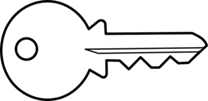 Key reminders for question 3 Remember! You can also write about any structural features that you think are worthy of note. Use your structure toolkit to help you pick out these features. Question 4: evaluating an interpretation of the textIn this section of the exam you will be provided with a statement about part of the text. The statement will be a comment that a student has made about their own personal interpretation of the text. You will need to decide to what extent you agree with the statement and provide detailed evidence to back up your response. The first step to succeeding in this question is to make sure that you understand the statement. Underline and annotate key words in the statement:A student having read this section of the text said ‘The writer creates a horrifying image of a brutal attack. The writer creates the impression that Mr Hyde is a highly dangerous, almost inhuman character’.In your answer, try to address every part of the statement and focus on how the writer creates this effect.Look again at this extract from Dr Jekyll and Mr Hyde by Robert Louis Stephenson. Here, a young girl is describing her encounter with the character Mr Hyde. Presently her eye wandered to the other, and she was surprised to recognise in him a certain Mr Hyde, who had once visited her master, and for whom she had conceived a dislike. He had in his hand a heavy cane, with which he was trifling; but he answered never a word, and seemed to listen with an ill-contained impatience. And then all of a sudden he broke out in a great flame of anger, stamping with his foot, brandishing the cane, and carrying on (as the maid described it) like a madman. The very old gentleman took a step back, with the air of one very much surprised and a trifle hurt; and at that Mr Hyde broke out of all bounds, and clubbed him to the earth. And next moment, with ape-like fury, he was trampling his victim under foot, and hailing down a storm of blows, under which the bones were audibly shattered and the body jumped upon the roadway. At the horror of these sights and sounds, the maid fainted.I agree with the statement because in the text it says “with ape-like fury” which makes me feel really scared about what the character of Mr Hyde can do. He seems like a merciless man who can destroy any enemy that stands in his path. Also the fact that the maid “fainted” tells me that the attack was horrific as it shocked her so much that she actually passed out so it must have been awful for the victim. This answer has a lot of positive points. It addresses points of the statement (although not directly) and uses relevant quotations with some explanations. However, it makes no reference to methods that the writer uses and doesn’t explain in enough detail. If this answer was in full then it would receive a minimum of 8/20.I agree with the statement because the metaphorical description of “ape-like fury” implies that the character of Mr Hyde is more animal than human. This suggests that he is wild and primitive and doesn’t possess any human qualities such as morality or rationality. This in turn makes the reader feel that he is devoid of any regard for his victim’s feelings, making him even more threatening and dangerous. Therefore I also fully agree that this was a brutal attack, as the verb “fainted” implies that the character of the maid was so overwhelmed by the viciousness that it caused her to lose consciousness. This implies that the maid was unable to comprehend how someone could treat another human being in such a way conveying the sense that Mr Hyde is cold and callous.This answer, importantly, focuses on methods mentioning ‘metaphorical description and ‘verb’. It also analyses the effect of the quotations it selects in depth and then links these back to why they agree with the statement in clear detail. If this answer was longer it would achieve a minimum of 16/20.Write at least three more detailed paragraphs continuing the answer. ______________________________________________________________________________________________________________________________________________________________________________________________________________________________________________________________________________________________________________________________________________________________________________________________________________________________________________________________________________________________________________________________________________________________________________________________________________________________________________________________________________________________________________________________________________________________________________________________________________________________________________________________________________________________________________________________________________________________________________________________________________________________________________________________________________________________________________________________________________________________________________________________________________________________________________________________________________________________________________________________________________________________________________________________________________________________________________________________________________________________________________________________________________________________________________________________________________________________________________________________________________________________________________________________________________________________________________________________________________________________________________________________________________________________________________________________________________________________________________________________________________________________________________________________________________________________________________________________________________________________________________________________________________________________________________________________________________________________________________________________________________________________________________________________________________________________________________________________________________________________________________________________________________________________________________________________________________________________________________________________________________________________________________________________________________________________________________________________________________________________________________________________________________________________________________________________________________________________________________________________________________________________________________________________________________________________________________In most cases, it is likely that you will agree with the statement. However, as a final paragraph you may want to disagree with the statement or find another way to interpret the text. Only include this in your answer if you can think of valid and insightful ideas. An example has been done for you below.However, in some ways I also disagree with the statement. Whilst there is no doubt that the attack described was brutal, as emphasised by “audibly shattered”, to some extent I do not agree that the character of Mr Hyde is ‘almost inhuman’. Rather, I think that the writer is trying to show the reader just how human Mr Hyde is and reveal to the reader the cruel and terrible side of human nature: that human beings are capable of inflicting horrible pain and suffering. The writer might be using the character of Mr Hyde to imply that there is both a very good and indeed very bad side to humanity. Key reminders for question 4 Section B: Question 5. Writing to describe or narrateThis section of the exam requires you to produce a piece of narrative or descriptive writing that is based on an image or a story prompt/idea. You need to produce a piece of writing that is structured, engaging, well planned and written with a high level of accuracy.Writing to describe, suggested by/inspired by an imageHow to plan your answer:Divide your image up using a grid. An example has been done for youPick a between 5-8 boxes or key details to write aboutAnnotate each of the boxes/details with adjectives, similes, metaphors, examples of personification and impressive examples of vocabulary. Each of these annotated boxes will form a paragraph, ensuring that each paragraph of your writing has a different focus. Most importantly, it will ensure that you write a lot about a little.Annotate between 5 and 8 of the boxes below. 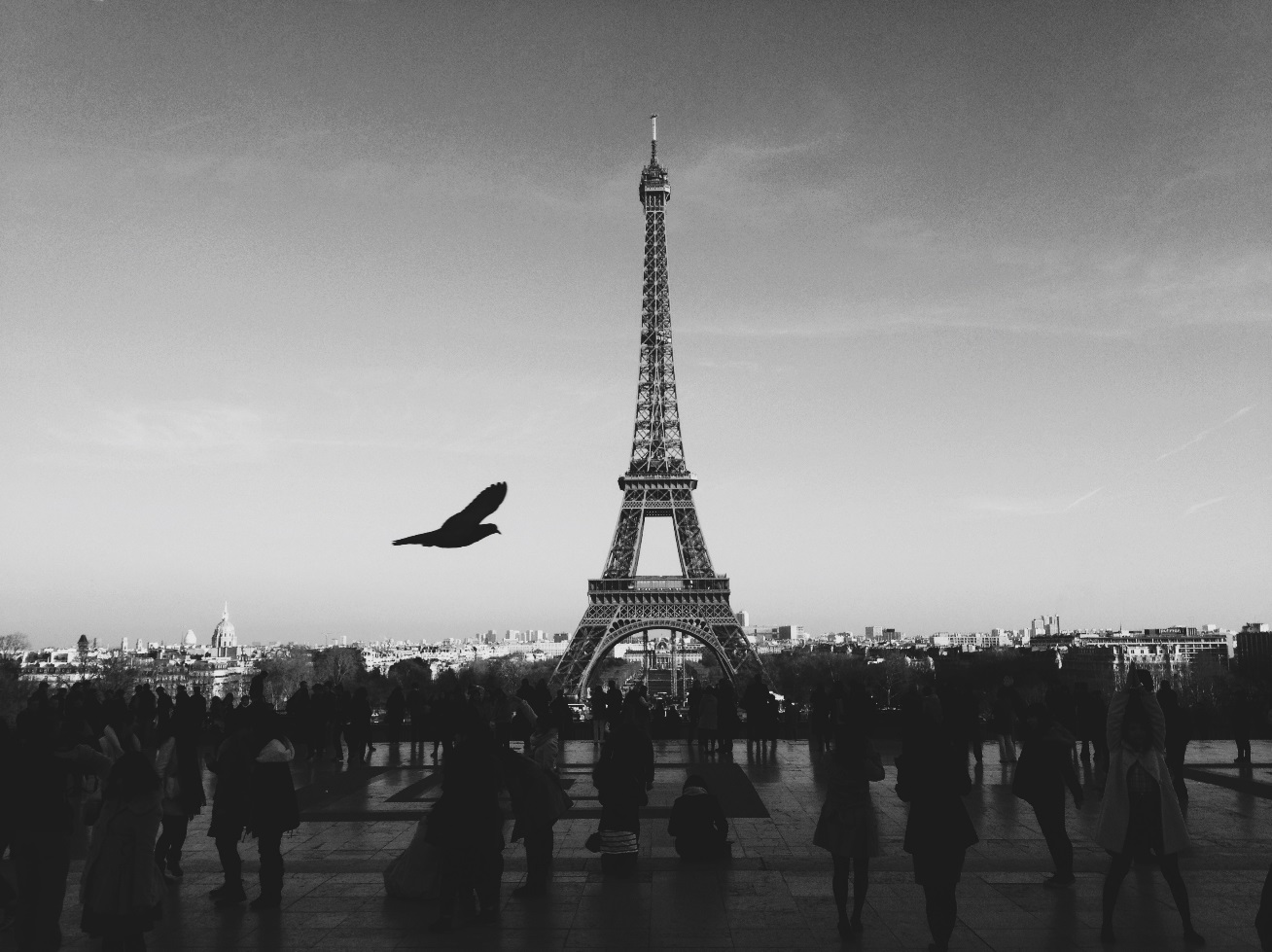 Read the example paragraph completed for you. This is based on the bottom left hand box.In the shadows, the crowd gathers to look upon the hulking, towering monument. Huddled together for warmth and comfort, dirty, grimy shoes scuff the shining, cream paving stones. In the distance, a dome gleams gold in the sunlight, contrasting the darkness of the crowds. The hectic, busy city turns ever-onwards; the city is forever alive and glowing with life. Not here though. Here, there is a dimness, a stillness, a peacefulness. The gaudy and showy lights of the city don’t permeate here – rather, there is an aura of contemplation, as hushed tourists gather to gaze at the monolith that glowers over them. Now, write a minimum of three more paragraphs, based on three boxes that you have annotated. Like the above paragraph, your aim is to use lists of adjectives and varied punctuation. These techniques have been underlined for you. ______________________________________________________________________________________________________________________________________________________________________________________________________________________________________________________________________________________________________________________________________________________________________________________________________________________________________________________________________________________________________________________________________________________________________________________________________________________________________________________________________________________________________________________________________________________________________________________________________________________________________________________________________________________________________________________________________________________________________________________________________________________________________________________________________________________________________________________________________________________________________________________________________________________________________________________________________________________________________________________________________________________________________________________________________________________________________________________________________________________________________________________________________________________________________________________________________________________________________________________________________________________________________________________________________________________________________________________________________________________________________________________________________________________________________________________________________________________________________________________________________________________________Write a description suggested by this image: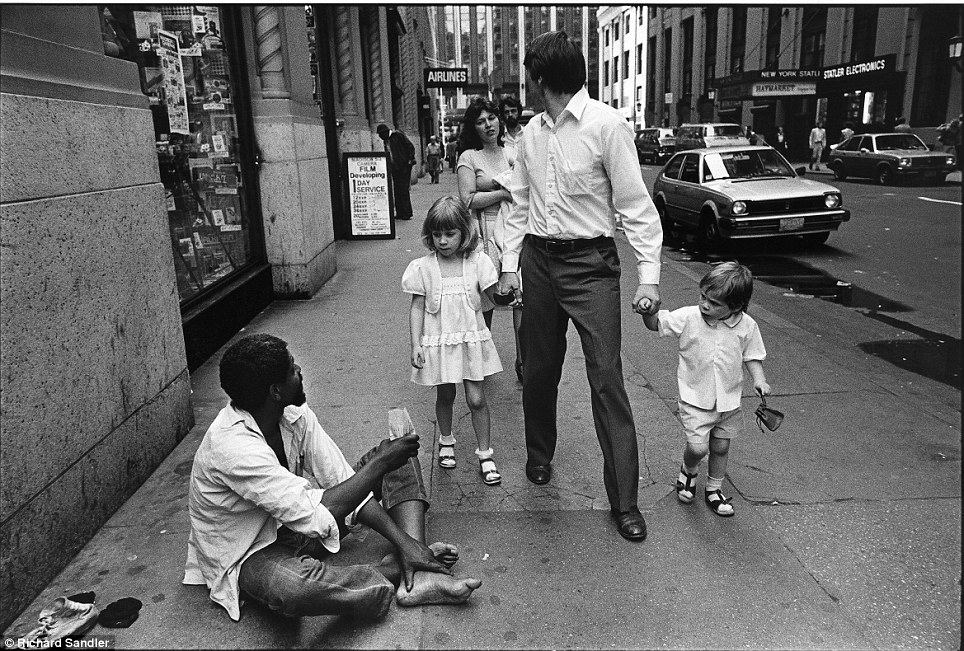 















Annotate between 5-8 of the boxes/details in the grid with your writing ideasThe man walks. The girl walks. The boy, inquisitive and curious walks. His youthful, fragile face stares at the man with interest. His shirt and chino shorts are a pristine white, not too dissimilar to the man sitting on the ground. The boy cannot help but notice however, that his own shirt is pressed and ironed, his own shirt is clean and free from dirt, his own shirt is one of many. Not so the man on the ground. His shirt is crumpled and creased, his shirt is stained and old, his shirt is the only one he has. The boy stares at the man with wide, naïve eyes, gawps at his well-worn feet, his calloused hands. The boy, young and stupid, does not understand; he has not yet known the cruelties of life. Now, write a minimum of three more paragraphs, based on three boxes that you have annotated. Like the above paragraph, your aim is to use the short, short stretch technique, embedded clauses and repetition for effect. These have been underlined for you.  __________________________________________________________________________________________________________________________________________________________________________________________________________________________________________________________________________________________________________________________________________________________________________________________________________________________________________________________________________________________________________________________________________________________________________________________________________________________________________________________________________________________________________________________________________________________________________________________________________________________________________________________________________________________________________________________________________________________________________________________________________________________________________________________________________________________________________________________________________________________________________________________________________________________________________________________________________________________________________________________________________________________________________________________________________________________________________________________________________________________________________________________________________________________________________________________________________________________________________________________________________________________________________________________________________________________________________________________________________________________________________________________________________________________________________________________________________________________________________________________________________________________________________________________________________________________________________________________________________________________________________________________________________________________________________________________________________________________________________________________________________________________________________________________________________________________________________________________________________________________________________________________________________________________________________________________________________________________________________________________________________________________________________________________________________________________________________________________________________________________________________________________________________________________________________________________________________________________________Practise annotating and planning ideas inspired by an image using the photographs below. 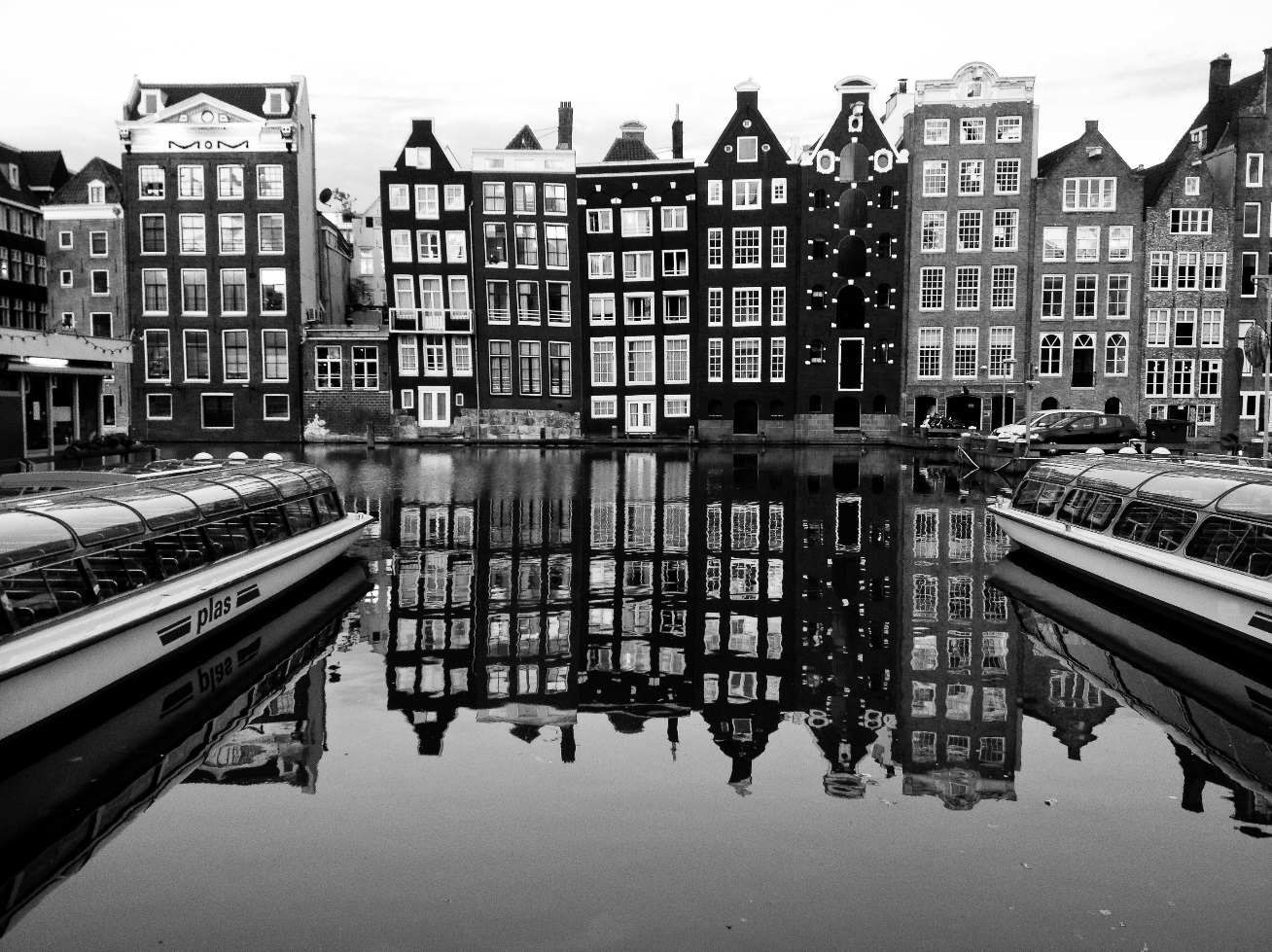 Writing to narrateUse the following tasks to help you practise writing to narrate:Write the opening to a short story that is set in place that is new to the narrator.Write a story that begins “Just one look outside told me that it was a bad idea”.Write a story that ends with the sentence “The door slammed shut, never to be opened again”.Write a short story that is inspired by a colour.Write the opening to a short story in which something unexpected happens.Write about a place that is very different at night in comparison to the day time.Write a story that begins “The world was different now, it would never be the same again”.Write the opening to a short story that is set in a famous place.Write the opening to a short story that involves water in some way.Write a story that ends with the sentence “He would never go back to that place, not even if his life depended on it”.Write the opening to a short story that begins with a journey. Key reminders for question 5 LevelSkills DescriptorsLevel 4Detailed, perceptive analysisLevel 3Clear, relevant explanationLevel 2Some understanding and commentLevel 1Simple, limited commentLevelSkills DescriptorsLevel 4Compelling, convincingLevel 3Consistent, clearLevel 2Some successLevel 1Simple, limited WhoWho is narrating the extract? Is this narrator unreliable or limited in any way?What type of narrator is the writer using? Why might this be important?Who else is in the extract? How are the characters connected?WhatWhat is happening in the extract?What importance might these events have?What do we think might have taken place before it?What do we think might take place after it?WhereWhere is the extract set?Is the setting urban or rural?Is the setting very busy and crowded or is it isolated?What is the weather like in the extract?WhenWhen is the extract taking place? Is the extract taking place in the daytime or night time? Why might this be important?How much time passes during the extract? Language techniqueDefinitionExampleHow confident do I feel about this feature?How confident do I feel about this feature?How confident do I feel about this feature?Language techniqueDefinitionExampleAdverbA word that describes how a verb is doneShe stood silently.AdjectiveA word that describesThe lion had a fiery, bushy mane.PronounsA word that takes the place of a nounWhat would you do?(2nd person pronoun)We can do it; together (1st person pronoun)But with our help, we can stop this injustice (possessive pronoun)Modal verbsAn auxiliary verb that expresses necessity or possibility. It appears before the main verb in the sentenceYou could revise for your English examYou should revise for your English examYou must revise for your English examImperativesA verb that commandsTalk to your friends about how they feel.SimileUsing ‘like’ or ‘as’ to describe something by comparing it to something elseThe water poured into the village as swift as the rushing wind.MetaphorWhere you describe something as if it actually is something elseThe water was a hurricane, destroying everything in its path.OnomatopoeiaUsing the soundCrash! Buildings tumbled to the ground.Personification A descriptive technique – give something that isn’t human, human qualitiesThe gentle, calming breeze fluttered through the city. RhymeUsing words that have the same vowel soundWhat you need to understand is they all just need a helping hand from us. AnecdotesUsing a story to illustrate, reinforce a pointYou still don’t think your health is important? Take Sarah…AlliterationBeginning words with the same sound, often words that are next to each otherThe rampaging, rushing river ripped its way through the mountain village. FactSomething which is true and can be backed up by evidenceKenya is one of the largest African countries.  OpinionA writer says what they thinkAnimal testing is plain wrong.RepetitionRepeating words or a phraseAnimal testing is wrong; plain wrong.Rhetorical questionA question that doesn’t need to be answeredWould you like to live in a town plagued by death and disease?Emotive languageWords that have an emotional effect on the readerEvery night, thousands of children in Syria come home to freezing, filthy conditions. ExaggerationEmbellishing or overstating a point/idea/opinionThis is surely the most horrendous example of animal neglect that we have seen in the last ten years.StatisticsUsing numbers, percentages and/or fractions66% of young adults said that they were worried about debt. (Rule of) ThreeUsing a sequence of three words (usually adjectives)But with your help, we can provide clean water, tools to grow food and shelter for the most needy. PunA play on words/double meaningRonaldo is going to kick himself for missing that open goal. FeatureQuotationEffectRepetition“I don’t know. If you can even hear me, I don’t know.”The repetition of “I don’t know” reinforces the panic and desperation felt by the narrator. It highlights the sense of chaos established within the extract, which is further emphasised by the fact that the narrator is on a crashing plane. Imperative verb2nd person pronounAdd in your own language featureIn my answer have I…. or X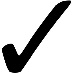 Focused specifically on languageUsed precise terminology when naming a language featureUsed a small and relevant quotationDiscussed the effects of the language feature: how it makes the reader feel/what it implies or suggests/what sort of atmosphere it createsDiscussed the connotations of a word/words within the quotation and linked this back to the effectExampleEffectLink to the questionIn the opening of the extract, the writer focuses the reader on the idea of disappointment.For example, “Atticus was feeble”This suggests that the character of Atticus is regarded as weak, certainly in the eyes of his children. They do not seem to value the qualities that he has and instead wish he was like the parents of their classmates.This would interest the audience because it is a contrast to a stereotypical father figure who the reader would expect to be strong and highly respected. Therefore, the character of Atticus is not what we expect, which could potentially foreshadow his role within the novel.Then, the writer shifts our attention to the many ways in which Atticus is viewed as different.However, at the end the writer finishes with a warning. ExampleEffectLink to the questionIn the opening of the extract, the writer focuses the reader onThen, the writer shifts our attention to However, at the end the writer focuses my attention onIn my answer have I…. or XFocused specifically on structureWritten about what my attention is focused on at the beginning, middle and end of the extract.Used small and relevant quotationsDiscussed the effects of quotations, with a focus on how the extract changes as the text develops Linked back to the question and explained how this interests the readerIn my answer have I…. or XMade sure I understand the statement and its relevant partsFocused my attention on why I agree or don’t agree with the statementFocused on methodsUsed small and relevant quotations Analysed the effects of the quotations and linked these back to the statementIn my answer have I…. or XPlanned each paragraphUsed engaging and impressive examples of vocabulary throughoutUsed a range of language techniques (check your language toolkit)Used a range of structural techniques (check your structure toolkit)Checked that my punctuation is accurateWritten in paragraphs that link together and used features like one sentence paragraphs for effectCarefully checked my spelling and grammar to ensure that it is as accurate as possibleUsed a range of punctuation accurately and for effect